§806.  Proceedings between husband and wife1.  Civil action against spouse.  A wife may bring a civil action against her husband for the recovery, conveyance, transfer, payment or delivery to her of any property, real or personal or both, exceeding $100 in value, standing in his name, or to which he has legal title, or that is in his possession or under his control, that in equity and good conscience belongs to her and that he neglects or refuses to convey, transfer, pay over or deliver to her, and upon proper proof may maintain this action.  A husband has the same right to bring and maintain a civil action against his wife for the same purposes, subject to the same limitations.[PL 1995, c. 694, Pt. B, §2 (NEW); PL 1995, c. 694, Pt. E, §2 (AFF).]2.  Marriage not a bar; costs.  Marriage is not a bar to the maintenance of a civil action by a wife against her husband or by a husband against his wife brought for the purposes in subsection 1.  Costs may not be awarded against either party in these proceedings.[PL 1995, c. 694, Pt. B, §2 (NEW); PL 1995, c. 694, Pt. E, §2 (AFF).]3.  Defrauding creditors; dismissal of action.  If it satisfactorily appears to the court on hearing that the party bringing the action has conveyed or transferred any of that party's property, real or personal, to the other party to the action for the purpose of cheating, defrauding, hindering or delaying that party's creditors, the action must be dismissed.[PL 1995, c. 694, Pt. B, §2 (NEW); PL 1995, c. 694, Pt. E, §2 (AFF).]4.  Appeal.  An appeal from any final judgment under this section may be taken to the law court as in other civil actions.[PL 1995, c. 694, Pt. B, §2 (NEW); PL 1995, c. 694, Pt. E, §2 (AFF).]5.  No survival of rights.  There is no survival of the right to institute proceedings under this section, and if a wife or husband dies after the commencement of proceedings under this section and before the final determination and disposition of the proceedings, these proceedings must abate.[PL 1995, c. 694, Pt. B, §2 (NEW); PL 1995, c. 694, Pt. E, §2 (AFF).]SECTION HISTORYPL 1995, c. 694, §B2 (NEW). PL 1995, c. 694, §E2 (AFF). The State of Maine claims a copyright in its codified statutes. If you intend to republish this material, we require that you include the following disclaimer in your publication:All copyrights and other rights to statutory text are reserved by the State of Maine. The text included in this publication reflects changes made through the First Regular and First Special Session of the 131st Maine Legislature and is current through November 1, 2023
                    . The text is subject to change without notice. It is a version that has not been officially certified by the Secretary of State. Refer to the Maine Revised Statutes Annotated and supplements for certified text.
                The Office of the Revisor of Statutes also requests that you send us one copy of any statutory publication you may produce. Our goal is not to restrict publishing activity, but to keep track of who is publishing what, to identify any needless duplication and to preserve the State's copyright rights.PLEASE NOTE: The Revisor's Office cannot perform research for or provide legal advice or interpretation of Maine law to the public. If you need legal assistance, please contact a qualified attorney.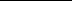 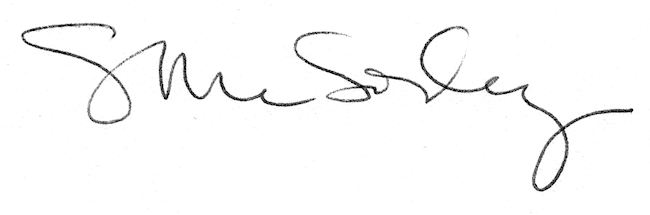 